Об итогах конкурса сочинений среди учащихся общеобразовательных учреждений Краснояружского района на тему «Молодежь и выборы» Реализуя мероприятия по повышению правовой культуры избирателей на территории муниципального района «Краснояружский район», Краснояружская территориальная избирательная комиссия совместно с МУ «Управление образования администрации Краснояружского района Белгородской области», отделом по делам молодежи администрации района, МБУДО «Краснояружский центр дополнительного образования», провели конкурс сочинений среди учащихся общеобразовательных учреждений Краснояружского района на тему «Молодежь и выборы» в 2022–2023 учебном году.На конкурс сочинений было представлено 7 работ из общеобразовательных учреждений района.Рассмотрев протокол комиссии по подведению итогов конкурса сочинений среди учащихся общеобразовательных учреждений Краснояружского района на тему «Молодежь и выборы» в 2022–2023 учебном году, Краснояружская территориальная избирательная комиссия постановляет:Утвердить протокол комиссии по подведению итогов конкурса сочинений среди учащихся общеобразовательных учреждений Краснояружского района на тему «Молодежь и выборы» в 2022–2023 учебном году.2. Признать призерами конкурса сочинений среди учащихся общеобразовательных учреждений Краснояружского района на тему «Молодежь и выборы» в 2022–2023 учебном году:2.1. Призером (2 место):- Ангольт Софию Викторовну, 9 класс, МОУ «Краснояружская СОШ № 2» (руководитель Ангольт Татьяна Викторовна);2.2. Призером (3 место):- Фидиеву Екатерину Евгеньевну, 11 класс, ОГБОУ «Краснояружская СОШ № 2» (руководитель Ангольт Татьяна Викторовна).3. Наградить победителей и призеров грамотами Краснояружской территориальной избирательной комиссией и вручить ценные подарки в соответствии со сметой расходов.4. Наградить руководителей победителей и призеров грамотами Краснояружской территориальной избирательной комиссии..5. Разместить настоящее постановление в информационно - телекоммуникационной сети «Интернет»:- на странице Краснояружской территориальной избирательной комиссии на официальном сайте Избирательной комиссии Белгородской области;- на официальном сайте органов местного самоуправления Краснояружского района в разделе Территориальная избирательная комиссия.6. Контроль за выполнением постановления возложить на председателя Краснояружской территориальной избирательной комиссии Носова М.В.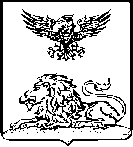 КРАСНОЯРУЖСКАЯ ТЕРРИТОРИАЛЬНАЯ ИЗБИРАТЕЛЬНАЯ КОМИССИЯ ПОСТАНОВЛЕНИЕ01 июня 2023 года                                                                                   № 16/88-1Председатель Краснояружской территориальной избирательной комиссииМ.В. НосовСекретарь Краснояружской территориальной избирательной комиссииС.Н. Шапошникова